ГРУППА РАННЕГО ВОЗРАСТА № 8 (1,5-3 лет)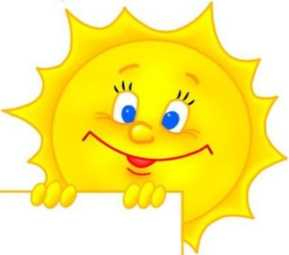 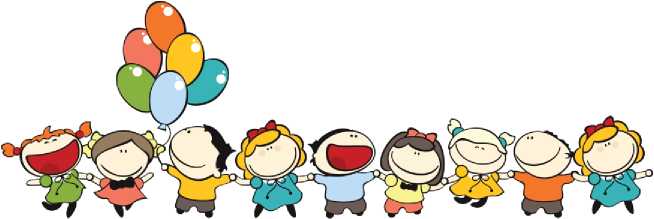 ГРУППА РАННЕГО ВОЗРАСТА № 1 (2-3 года)  ГРУППА ДОШКОЛЬНОГО ВОЗРАСТА № 7 (3-4 ЛЕТ) ГРУППА ДОШКОЛЬНОГО ВОЗРАСТА № 6 (3-4 лет)ГРУППА ДОШКОЛЬНОГО ВОЗРАСТА № 5 (4-5 ЛЕТ)ГРУППА ДОШКОЛЬНОГО ВОЗРАСТА № 9 (4-5 ЛЕТ)ГРУППА ДОШКОЛЬНОГО ВОЗРАСТА № 2 (5-6 ЛЕТ)ГРУППА ДОШКОЛЬНОГО ВОЗРАСТА № 3 (6-7 ЛЕТ)ГРУППА ДОШКОЛЬНОГО ВОЗРАСТА № 4 (6-7 ЛЕТ) 1.Прием осмотр  детей ,самостоятельная игровая деятельность детей7.00 – 8.052.Ежедневная утренняя гимнастика8.05 – 8.103.Подготовка к завтраку, завтрак8.10 – 8.354.Самостоятельная игровая деятельность детей 8.35 – 9.005Совместная образовательная деятельность9.00 – 9.256.Второй завтрак9.25 – 9.307.Подготовка к прогулке9.30 – 9.508.Прогулка9.50 – 11.309.Возвращение с прогулки, самостоятельная деятельность11.30 – 11.4010.Подготовка к обеду, обед11.40 – 12.2011.Подготовка ко сну, дневной сон12.20  –15.0012.Постепенный подъем, гигиенические процедуры 15.00 – 15.2013.Образовательные ситуации, совместная деятельность 15.20 – 15.4014.Подготовка к полднику, уплотненный полдник 15.40 -16.2015.Самостоятельная деятельность детей16.20 – 16:5516Гигиенические процедуры,  подготовка к прогулке16.55 – 17.3017.Прогулка, самостоятельная деятельность, уход детей домой17.30 – 19.001.Прием осмотр  детей ,самостоятельная игровая деятельность детей7.00 – 8.052.Ежедневная утренняя гимнастика8.05 – 8.103.Подготовка к завтраку, завтрак8.10 – 8.354.Самостоятельная игровая деятельность детей 8.35 – 9.005Совместная образовательная деятельность9.00 – 9.256.Второй завтрак9.25 – 9.307.Подготовка к прогулке9.30 – 9.508.Прогулка9.50 – 11.309.Возвращение с прогулки, самостоятельная деятельность11.30 – 11.4010.Подготовка к обеду, обед11.40 – 12.2011.Подготовка ко сну, дневной сон12.20  –15.0012.Постепенный подъем, гигиенические процедуры 15.00 – 15.2013.Образовательные ситуации, совместная деятельность 15.20 – 15.4014.Подготовка к полднику, уплотненный полдник 15.40 -16.2015.Самостоятельная деятельность детей16.20 – 16:5516Гигиенические процедуры,  подготовка к прогулке16.55 – 17.3017.Прогулка, самостоятельная деятельность, уход детей домой17.30 – 19.001.Прием осмотр  детей ,самостоятельная игровая деятельность детей7.00 – 8.002.Ежедневная утренняя гимнастика8.00 – 8.103.Подготовка к завтраку, завтрак8.10 – 8.404.Самостоятельная игровая деятельность детей 8.40 – 9.005Совместная образовательная деятельность9.00 – 9.356.    Второй завтрак9.35 – 9.407.Подготовка к прогулке9.40– 10.008.Прогулка (игры, наблюдения, посильный труд)10.00 – 11.409.Возвращение с прогулки, самостоятельная деятельность11.40 – 12.0010.Подготовка к обеду, обед12.00 – 12.3011.Подготовка ко сну, дневной сон12.30  –15.0012.Постепенный подъем, гигиенические процедуры 15.00 – 15.3013.Образовательные ситуации, совместная деятельность 15.30 - 16.0014.Подготовка к полднику, уплотненный полдник16.00 – 16.3015.Самостоятельная деятельность16.30 – 17.0516.Подготовка к прогулке, Прогулка, самостоятельная деятельность, уход детей домой17.05 – 19.001.Прием осмотр  детей ,самостоятельная игровая деятельность детей7.00 – 8.002.Ежедневная утренняя гимнастика8.00 – 8.103.Подготовка к завтраку, завтрак8.10 – 8.404.Самостоятельная игровая деятельность детей 8.40 – 9.005Совместная образовательная деятельность9.00 – 9.356.    Второй завтрак9.35 – 9.407.Подготовка к прогулке9.40– 10.008.Прогулка (игры, наблюдения, посильный труд)10.00 – 11.409.Возвращение с прогулки, самостоятельная деятельность11.40 – 12.0010.Подготовка к обеду, обед12.00 – 12.3011.Подготовка ко сну, дневной сон12.30  –15.0012.Постепенный подъем, гигиенические процедуры 15.00 – 15.3013.Образовательные ситуации, совместная деятельность 15.30 - 16.0014.Подготовка к полднику, уплотненный полдник16.00 – 16.3015.Самостоятельная деятельность16.30 – 17.0516.Подготовка к прогулке, Прогулка, самостоятельная деятельность, уход детей домой17.05 – 19.001.Прием осмотр  детей ,самостоятельная игровая деятельность детей7.00 – 8.002.Ежедневная утренняя гимнастика8.00 – 8.103.Подготовка к завтраку, завтрак8.10 – 8.40   4.Самостоятельная игровая деятельность детей ,коррекционно- развивающая8.40 – 9.005Совместная образовательная деятельность9.00 – 9.406.Второй завтрак9.40 – 9.457.Подготовка к прогулке9.45 – 10.008.Прогулка(игры, наблюдения, посильный труд)10.00 – 11.409.Возвращение с прогулки, самостоятельная деятельность11.40 – 12.0510.Подготовка к обеду, обед12.05 – 12.3011.Подготовка ко сну, дневной сон12.30  –15.0012.Постепенный подъем, гигиенические процедуры 15.00 – 15.30 13.Образовательные ситуации, совместная деятельность15.30 - 16.0014.Подготовка к полднику, уплотненный полдник16.00 – 16.3015.Самостоятельная деятельность детей16.30 – 16.5516.Подготовка к прогулке, Прогулка, самостоятельная деятельность, уход детей домой16.55 – 19,001.Прием осмотр  детей ,самостоятельная игровая деятельность детей7.00 – 8.002.Ежедневная утренняя гимнастика8.00 – 8.103.Подготовка к завтраку, завтрак8.10 – 8.40   4.Самостоятельная игровая деятельность детей ,коррекционно- развивающая8.40 – 9.005Совместная образовательная деятельность9.00 – 9.406.Второй завтрак9.40 – 9.457.Подготовка к прогулке9.45 – 10.008.Прогулка(игры, наблюдения, посильный труд)10.00 – 11.409.Возвращение с прогулки, самостоятельная деятельность11.40 – 12.0510.Подготовка к обеду, обед12.05 – 12.3011.Подготовка ко сну, дневной сон12.30  –15.0012.Постепенный подъем, гигиенические процедуры 15.00 – 15.30 13.Образовательные ситуации, совместная деятельность15.30 - 16.0014.Подготовка к полднику, уплотненный полдник16.00 – 16.3015.Самостоятельная деятельность детей16.30 – 16.5516.Подготовка к прогулке, Прогулка, самостоятельная деятельность, уход детей домой16.55 – 19,001.Прием детей , совместная деятельность педагога с детьми, самостоятельная деятельность детей7.00 – 8.102.Ежедневная утренняя гимнастика8.10 – 8.253.Подготовка к завтраку, завтрак8.25 – 8.504.Самостоятельная деятельность, игры, коррекционно-развивающая деятельность8.50 – 9.005.Образовательная деятельность9.00 – 10.056.Второй завтрак10.05 – 10.107.Подготовка к прогулке10.10 – 10.258.Прогулка (игры, наблюдения, посильный труд)10.25 – 12.059.Возвращение с прогулки, самостоятельная деятельность, коррекционно-развивающая деятельность12.05 – 12.1510.Подготовка к обеду, обед12.15 – 12.4511.Подготовка ко сну, дневной сон12.45 – 15.0012.Постепенный подъем, воздушные ванны15.00 – 15.1513.Самостоятельная деятельность, непосредственно образовательная деятельность, коррекционно-развивающая деятельность15.15 – 16.2014.Подготовка к полднику, уплотненный полдник16.20 – 16.4015.Самостоятельная деятельность, игры16.40 – 17.0016.Подготовка к прогулке, прогулка, Самостоятельная деятельность, уход домой17.00 – 19.001.Прием детей, совместная деятельность педагога с детьми, самостоятельная деятельность детей7.00 – 8.002.Ежедневная утренняя гимнастика8.15 – 8.253.Подготовка к завтраку, завтрак8.25 – 8.50   4.Самостоятельная деятельность, игры, коррекционно-развивающая деятельность8.50 – 9.005.Образовательная деятельность9.00 – 10.106.Второй завтрак10.10 – 10.157.Подготовка к прогулке 10.15 – 10.308.Прогулка (игры, наблюдения, посильный труд)10.30 - 12.109.Возвращение с прогулки, самостоятельная деятельность, коррекционно-развивающая деятельность12.10 – 12.3010.Подготовка к обеду, обед12.30 – 13.0011.Подготовка ко сну, дневной сон13.00 – 15.0012.Постепенный подъем, воздушные ванны15.00 – 15.15 13.Самостоятельная деятельность,  образовательная деятельность, коррекционно-развивающая деятельность15.15 – 16.2014.Подготовка к полднику, уплотненный полдник16.20 – 16.4015.Самостоятельная деятельность, игры16.40 – 17.0016.Подготовка к прогулке Прогулка Самостоятельная деятельность, уход домой17.00 – 19.001.Прием детей, совместная деятельность педагога с детьми, самостоятельная деятельность детей7.00 – 8.002.Ежедневная утренняя гимнастика8.15 – 8.253.Подготовка к завтраку, завтрак8.25 – 8.50   4.Самостоятельная деятельность, игры, коррекционно-развивающая деятельность8.50 – 9.005.Образовательная деятельность9.00 – 10.106.Второй завтрак10.10 – 10.157.Подготовка к прогулке 10.15 – 10.308.Прогулка (игры, наблюдения, посильный труд)10.30 - 12.109.Возвращение с прогулки, самостоятельная деятельность, коррекционно-развивающая деятельность12.10 – 12.3010.Подготовка к обеду, обед12.30 – 13.0011.Подготовка ко сну, дневной сон13.00 – 15.0012.Постепенный подъем, воздушные ванны15.00 – 15.15 13.Самостоятельная деятельность,  образовательная деятельность, коррекционно-развивающая деятельность15.15 – 16.2014.Подготовка к полднику, уплотненный полдник16.20 – 16.4015.Самостоятельная деятельность, игры16.40 – 17.0016.Подготовка к прогулке Прогулка Самостоятельная деятельность, уход домой17.00 – 19.00